приложение 1Презентацияк уроку физической культуры«Паралимпийские игры»для учащихся 5-х классовСЛАЙД 1СЛАЙД 2СЛАЙД 3СЛАЙД 4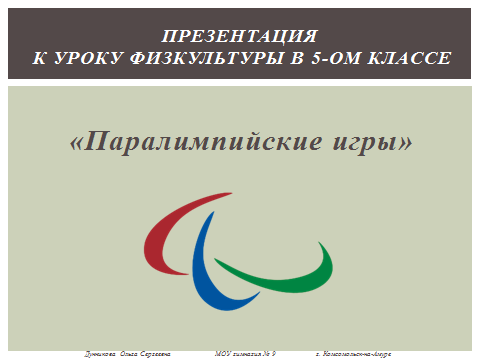 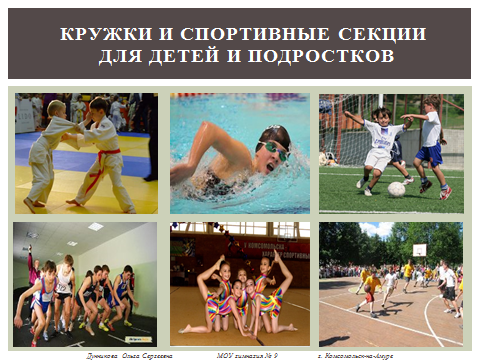 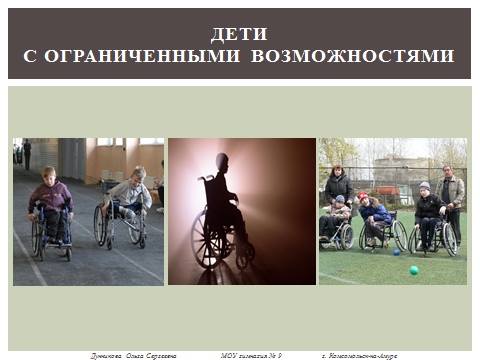 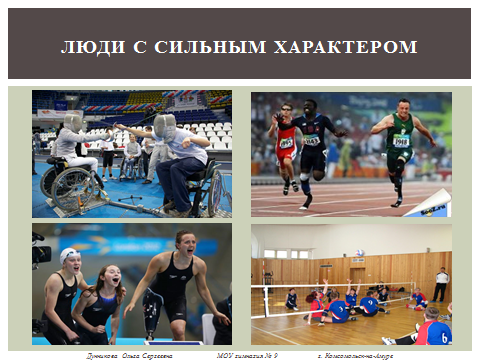 СЛАЙД 5СЛАЙД 6СЛАЙД 7СЛАЙД 8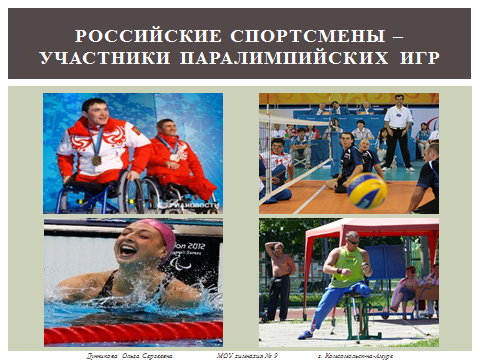 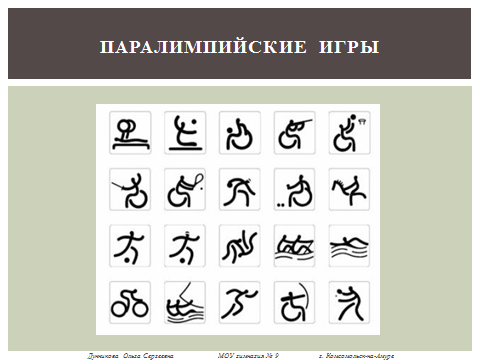 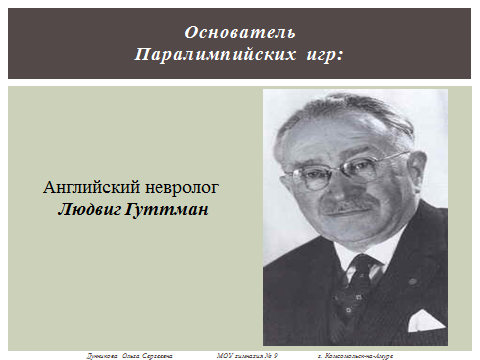 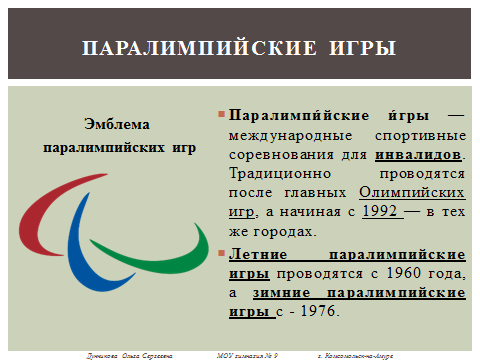 СЛАЙД 9СЛАЙД 10СЛАЙД 11СЛАЙД 12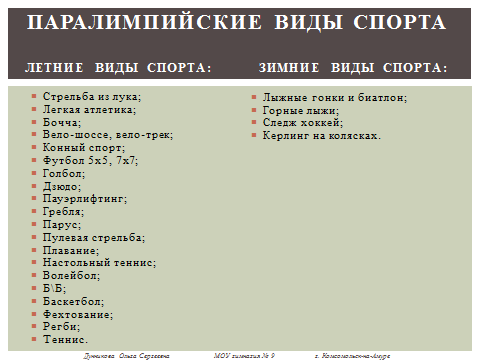 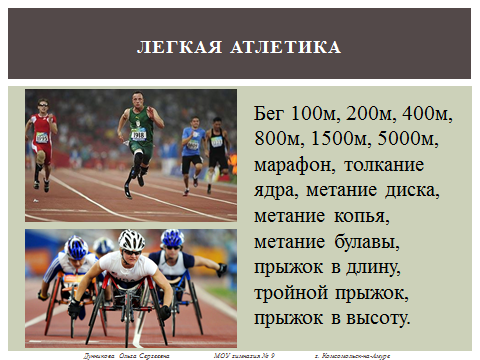 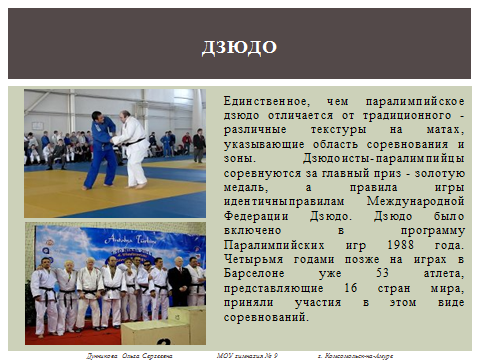 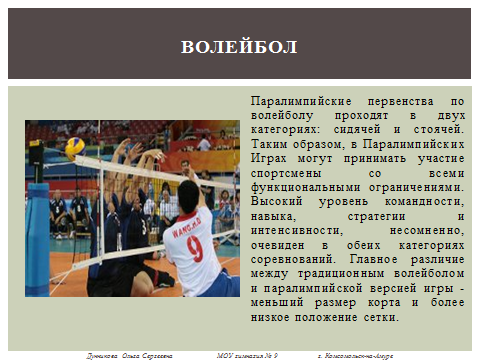 СЛАЙД 13СЛАЙД 14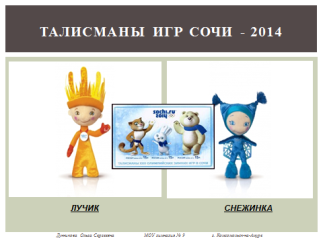 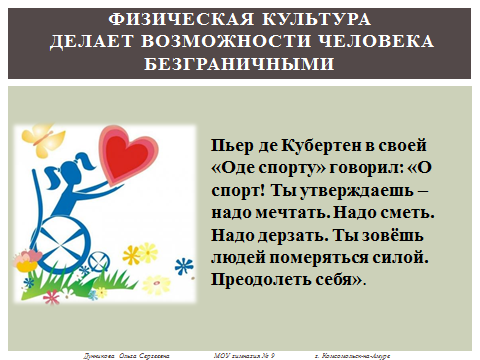 